New Program 		Rule 24 Matrix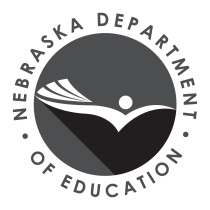 Revised Program 		Table of Alignment of Standards and AssessmentsName of Institution: 	Date Submitted: 	Endorsement: ENGLISH AS A SECOND LANGUAGE	Grade Levels:  	 PK-12     	 PK-6     	 7-12Total Hours Required by Rule 24: 15	Program Hours Required by Institution: 		Endorsement Type: SUPPLEMENTALPlace an X in the box corresponding to the course that meets the following requirements:Place an X in the box corresponding to the course that meets the following requirements:List the courses the institution requires to meet Rule 24 requirements, associated Guidelines, and program hours required by the institution for this endorsement in the first row: (If more than 35 courses please fill out additional sheets)List the courses the institution requires to meet Rule 24 requirements, associated Guidelines, and program hours required by the institution for this endorsement in the first row: (If more than 35 courses please fill out additional sheets)List the courses the institution requires to meet Rule 24 requirements, associated Guidelines, and program hours required by the institution for this endorsement in the first row: (If more than 35 courses please fill out additional sheets)List the courses the institution requires to meet Rule 24 requirements, associated Guidelines, and program hours required by the institution for this endorsement in the first row: (If more than 35 courses please fill out additional sheets)List the courses the institution requires to meet Rule 24 requirements, associated Guidelines, and program hours required by the institution for this endorsement in the first row: (If more than 35 courses please fill out additional sheets)List the courses the institution requires to meet Rule 24 requirements, associated Guidelines, and program hours required by the institution for this endorsement in the first row: (If more than 35 courses please fill out additional sheets)List the courses the institution requires to meet Rule 24 requirements, associated Guidelines, and program hours required by the institution for this endorsement in the first row: (If more than 35 courses please fill out additional sheets)List the courses the institution requires to meet Rule 24 requirements, associated Guidelines, and program hours required by the institution for this endorsement in the first row: (If more than 35 courses please fill out additional sheets)List the courses the institution requires to meet Rule 24 requirements, associated Guidelines, and program hours required by the institution for this endorsement in the first row: (If more than 35 courses please fill out additional sheets)List the courses the institution requires to meet Rule 24 requirements, associated Guidelines, and program hours required by the institution for this endorsement in the first row: (If more than 35 courses please fill out additional sheets)List the courses the institution requires to meet Rule 24 requirements, associated Guidelines, and program hours required by the institution for this endorsement in the first row: (If more than 35 courses please fill out additional sheets)List the courses the institution requires to meet Rule 24 requirements, associated Guidelines, and program hours required by the institution for this endorsement in the first row: (If more than 35 courses please fill out additional sheets)List the courses the institution requires to meet Rule 24 requirements, associated Guidelines, and program hours required by the institution for this endorsement in the first row: (If more than 35 courses please fill out additional sheets)List the courses the institution requires to meet Rule 24 requirements, associated Guidelines, and program hours required by the institution for this endorsement in the first row: (If more than 35 courses please fill out additional sheets)List the courses the institution requires to meet Rule 24 requirements, associated Guidelines, and program hours required by the institution for this endorsement in the first row: (If more than 35 courses please fill out additional sheets)List the courses the institution requires to meet Rule 24 requirements, associated Guidelines, and program hours required by the institution for this endorsement in the first row: (If more than 35 courses please fill out additional sheets)List the courses the institution requires to meet Rule 24 requirements, associated Guidelines, and program hours required by the institution for this endorsement in the first row: (If more than 35 courses please fill out additional sheets)List the courses the institution requires to meet Rule 24 requirements, associated Guidelines, and program hours required by the institution for this endorsement in the first row: (If more than 35 courses please fill out additional sheets)List the courses the institution requires to meet Rule 24 requirements, associated Guidelines, and program hours required by the institution for this endorsement in the first row: (If more than 35 courses please fill out additional sheets)List the courses the institution requires to meet Rule 24 requirements, associated Guidelines, and program hours required by the institution for this endorsement in the first row: (If more than 35 courses please fill out additional sheets)List the courses the institution requires to meet Rule 24 requirements, associated Guidelines, and program hours required by the institution for this endorsement in the first row: (If more than 35 courses please fill out additional sheets)List the courses the institution requires to meet Rule 24 requirements, associated Guidelines, and program hours required by the institution for this endorsement in the first row: (If more than 35 courses please fill out additional sheets)List the courses the institution requires to meet Rule 24 requirements, associated Guidelines, and program hours required by the institution for this endorsement in the first row: (If more than 35 courses please fill out additional sheets)List the courses the institution requires to meet Rule 24 requirements, associated Guidelines, and program hours required by the institution for this endorsement in the first row: (If more than 35 courses please fill out additional sheets)List the courses the institution requires to meet Rule 24 requirements, associated Guidelines, and program hours required by the institution for this endorsement in the first row: (If more than 35 courses please fill out additional sheets)List the courses the institution requires to meet Rule 24 requirements, associated Guidelines, and program hours required by the institution for this endorsement in the first row: (If more than 35 courses please fill out additional sheets)List the courses the institution requires to meet Rule 24 requirements, associated Guidelines, and program hours required by the institution for this endorsement in the first row: (If more than 35 courses please fill out additional sheets)List the courses the institution requires to meet Rule 24 requirements, associated Guidelines, and program hours required by the institution for this endorsement in the first row: (If more than 35 courses please fill out additional sheets)List the courses the institution requires to meet Rule 24 requirements, associated Guidelines, and program hours required by the institution for this endorsement in the first row: (If more than 35 courses please fill out additional sheets)List the courses the institution requires to meet Rule 24 requirements, associated Guidelines, and program hours required by the institution for this endorsement in the first row: (If more than 35 courses please fill out additional sheets)List the courses the institution requires to meet Rule 24 requirements, associated Guidelines, and program hours required by the institution for this endorsement in the first row: (If more than 35 courses please fill out additional sheets)List the courses the institution requires to meet Rule 24 requirements, associated Guidelines, and program hours required by the institution for this endorsement in the first row: (If more than 35 courses please fill out additional sheets)List the courses the institution requires to meet Rule 24 requirements, associated Guidelines, and program hours required by the institution for this endorsement in the first row: (If more than 35 courses please fill out additional sheets)List the courses the institution requires to meet Rule 24 requirements, associated Guidelines, and program hours required by the institution for this endorsement in the first row: (If more than 35 courses please fill out additional sheets)List the courses the institution requires to meet Rule 24 requirements, associated Guidelines, and program hours required by the institution for this endorsement in the first row: (If more than 35 courses please fill out additional sheets)D Certification Endorsement Requirements:  This endorsement requires a minimum of 15 semester hours of coursework in the following topics:  Second Language Acquisition, English Language/Linguistics, Cross-Cultural Communication, Methods/Curriculum Design in English as a Second Language, and Assessment and Evaluation of English Language Learners (ELL).EXAMPLE:
CHEM 101 or 102 3 CRD1 Practicum.  Candidates must complete a 45 clock hour practicum working with ELL students at the grade level(s) of the endorsement being sought. D1 Practicum.  Candidates must complete a 45 clock hour practicum working with ELL students at the grade level(s) of the endorsement being sought. Know, understand, and use the major theories and research related to the structure and acquisition of language to help English Language Learners’ (ELLs) develop language and literacy and achieve in the content areas. Know, understand, and use the major theories and research related to the structure and acquisition of language to help English Language Learners’ (ELLs) develop language and literacy and achieve in the content areas. Candidates demonstrate understanding of language as a system, including phonology, morphology, syntax, pragmatics and semantics, and support ELLs as they acquire English language and literacy in order to achieve in the content areas.Candidates demonstrate understanding of language as a system, including phonology, morphology, syntax, pragmatics and semantics, and support ELLs as they acquire English language and literacy in order to achieve in the content areas.They understand and apply theories and research in language acquisition and development to support their ELLs’ English language and literacy learning and content area achievement.They understand and apply theories and research in language acquisition and development to support their ELLs’ English language and literacy learning and content area achievement.Candidates know, understand, and use major concepts, principles, theories, and research related to the nature and role of culture and cultural groups to construct supportive learning environments for ELLs.Candidates know, understand, and use major concepts, principles, theories, and research related to the nature and role of culture and cultural groups to construct supportive learning environments for ELLs.They know, understand, and use major theories and research related to the nature and role of culture in their instruction.  They demonstrate understanding of how cultural groups and individual cultural identities affect language learning and school achievement.They know, understand, and use major theories and research related to the nature and role of culture in their instruction.  They demonstrate understanding of how cultural groups and individual cultural identities affect language learning and school achievement.Candidates know, understand, and use evidence-based practices and strategies related to planning, implementing, and managing standards-based ESL and content instruction.Candidates know, understand, and use evidence-based practices and strategies related to planning, implementing, and managing standards-based ESL and content instruction.They know, understand, and apply concepts, research, and best practices to plan classroom instruction in a supportive learning environment for ELLs.  They plan for multi-level classrooms with learners from diverse backgrounds using standards-based ESL and content curriculum.They know, understand, and apply concepts, research, and best practices to plan classroom instruction in a supportive learning environment for ELLs.  They plan for multi-level classrooms with learners from diverse backgrounds using standards-based ESL and content curriculum.They know, manage, and implement a variety of standards-based teaching strategies and techniques for developing and integrating English listening, speaking, reading, and writing.  They support ELLs’ access to the core curriculum by teaching language through academic content.They know, manage, and implement a variety of standards-based teaching strategies and techniques for developing and integrating English listening, speaking, reading, and writing.  They support ELLs’ access to the core curriculum by teaching language through academic content.They are familiar with a wide range of standards-based materials, resources, and technologies, and choose, adapt, and use them in effective ESL and content teaching.They are familiar with a wide range of standards-based materials, resources, and technologies, and choose, adapt, and use them in effective ESL and content teaching.Candidates demonstrate understanding of issues and concepts of assessment and use standards-based procedures with ELLs.Candidates demonstrate understanding of issues and concepts of assessment and use standards-based procedures with ELLs.They demonstrate understanding of various assessment issues as they affect ELLs, such as accountability, bias, special education testing, language proficiency, and accommodations in formal testing situations.They demonstrate understanding of various assessment issues as they affect ELLs, such as accountability, bias, special education testing, language proficiency, and accommodations in formal testing situations.They know and can use a variety of standards-based language proficiency instruments to show language growth and to inform their instruction.  They demonstrate understanding of their uses for identification, placement, and reclassification of ELLs.They know and can use a variety of standards-based language proficiency instruments to show language growth and to inform their instruction.  They demonstrate understanding of their uses for identification, placement, and reclassification of ELLs.They know and can use a variety of performance-based assessment tools and techniques to inform instruction for use in the classroom.They know and can use a variety of performance-based assessment tools and techniques to inform instruction for use in the classroom.Candidates keep current with new instructional techniques, research results, advances in the ESL field, and education policy issues and demonstrate knowledge of the history of ESL teaching.  They use such information to reflect on and improve their instruction and assessment practices.  Candidates work collaboratively with school staff and the community to improve the learning environment, provide support, and advocate for ELLs and their families.Candidates keep current with new instructional techniques, research results, advances in the ESL field, and education policy issues and demonstrate knowledge of the history of ESL teaching.  They use such information to reflect on and improve their instruction and assessment practices.  Candidates work collaboratively with school staff and the community to improve the learning environment, provide support, and advocate for ELLs and their families.They demonstrate knowledge of history, research, educational public policy, and current practice in the field of ESL teaching and apply this knowledge to inform teaching and learning.They demonstrate knowledge of history, research, educational public policy, and current practice in the field of ESL teaching and apply this knowledge to inform teaching and learning.They take advantage of professional growth opportunities and demonstrate the ability to build partnerships with colleagues and students’ families, serve as community resources, and advocate for ELLs.They take advantage of professional growth opportunities and demonstrate the ability to build partnerships with colleagues and students’ families, serve as community resources, and advocate for ELLs.